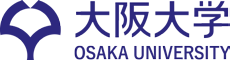 大阪大学レーザー科学研究所技術系職員採用試験エントリーシート記入日：　　　年　　月　　日【自由記載欄】氏名（	）レーザー科学研究所の技術系職員を志望する理由を記してください。当研究所では、理工学系の多様な分野の研究者から、現場で研究・教育機器に関する相談を受けることがあります。これらの研究・教育に現場技術系職員としてどのように関わっていきたいと考えるか記してください。技術系職員となって１０年後、どのようになっていたいと考えるか記してください。自己ＰＲを記してください。（力を入れて取り組んできたこと・自分の強み等）（注）送付いただきましたエントリーシートは返却いたしませんので、予めご了承願います。 なお、エントリーシートは、職員採用業務以外には使用いたしません。ふりがな生年月日（年齢）年　　月　　　日生写 真 貼 付(縦４cm、横３cm)上半身・正面向・脱帽※撮影後 3 ヶ月以内のもの氏  名生年月日（年齢）年　　月　　　日生写 真 貼 付(縦４cm、横３cm)上半身・正面向・脱帽※撮影後 3 ヶ月以内のもの氏  名生年月日（年齢）（  満	歳 ）写 真 貼 付(縦４cm、横３cm)上半身・正面向・脱帽※撮影後 3 ヶ月以内のもの連絡先 住  所（〒	－	）（〒	－	）（〒	－	）（〒	－	）写 真 貼 付(縦４cm、横３cm)上半身・正面向・脱帽※撮影後 3 ヶ月以内のもの連絡先 住  所写 真 貼 付(縦４cm、横３cm)上半身・正面向・脱帽※撮影後 3 ヶ月以内のものＴＥＬ（自宅）	－	－	（携帯）	－	－（自宅）	－	－	（携帯）	－	－（自宅）	－	－	（携帯）	－	－（自宅）	－	－	（携帯）	－	－撮影年月	年	月E-mail＠＠＠＠撮影年月	年	月学  歴在  学  期  間学校名・学部、学科名等（卒業見込、卒業、退学等の区分も併せて記入してください）学校名・学部、学科名等（卒業見込、卒業、退学等の区分も併せて記入してください）学校名・学部、学科名等（卒業見込、卒業、退学等の区分も併せて記入してください）学校名・学部、学科名等（卒業見込、卒業、退学等の区分も併せて記入してください）学  歴．	．	～	．	．学  歴．	．	～	．	．学  歴．	．	～	．	．学  歴．	．	～	．	．職  歴※ 必要であれば適宜、行を追加してください在  職  期  間会社名・職務内容（簡単に）（※卒業以降のアルバイト等も含めすべて記入してください）会社名・職務内容（簡単に）（※卒業以降のアルバイト等も含めすべて記入してください）会社名・職務内容（簡単に）（※卒業以降のアルバイト等も含めすべて記入してください）会社名・職務内容（簡単に）（※卒業以降のアルバイト等も含めすべて記入してください）職  歴※ 必要であれば適宜、行を追加してください．	．	～	．	．勤務先名：勤務先名：勤務先名：勤務先名：職  歴※ 必要であれば適宜、行を追加してください．	．	～	．	．職務内容：職務内容：職務内容：職務内容：職  歴※ 必要であれば適宜、行を追加してください．	．	～	．	．勤務先名：勤務先名：勤務先名：勤務先名：職  歴※ 必要であれば適宜、行を追加してください．	．	～	．	．職務内容：職務内容：職務内容：職務内容：語  学・資  格・免  許※ 有する資格等はすべて記載してください語語学学学学資格・免許等（自動車運転免許は除く)語  学・資  格・免  許※ 有する資格等はすべて記載してくださいTOEIC〔スコア〕年月【その他資格】語  学・資  格・免  許※ 有する資格等はすべて記載してくださいTOEFL（IBT）〔TOEFL（IBT）〔スコア〕スコア〕年月【その他資格】語  学・資  格・免  許※ 有する資格等はすべて記載してください実用英語技能検定〔実用英語技能検定〔級〕 級〕 年月【その他資格】語  学・資  格・免  許※ 有する資格等はすべて記載してください【その他語学の資格】（IELTS、中国語、韓国語など）【その他語学の資格】（IELTS、中国語、韓国語など）【その他語学の資格】（IELTS、中国語、韓国語など）【その他語学の資格】（IELTS、中国語、韓国語など）【その他語学の資格】（IELTS、中国語、韓国語など）【その他語学の資格】（IELTS、中国語、韓国語など）【その他資格】趣 味 ・ 特 技健康状態など特記事項 希望職種 希望職種を■表示してください。 □　技術職員　　　　□　技術専門職員